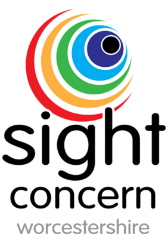 7-Travel & TransportBus TravelWorcestershire Concessionary Travel PassThese passes allow free travel throughout Worcestershire from 9.30am on weekdays and all day at weekends and bank holidays. If you are registered blind, partially sighted or have other significant disabilities you are entitled to apply for a pass. If you are only able to access bus services with the assistance of a companion, you may be able to apply for a “companion pass” for their use. The pass does allow free travel throughout England.To request an application pack or for further information, please telephone 01905 765765 or visit your Worcestershire Hub Customer Service Centre.TravelineTelephone: 0871 200 2233	www.traveline.infoA useful link to local public transport information and for help choosing a route.Blue BadgeFor the whole county call 01905 765 765If you have a visual impairment and/or physical disability you may be entitled to a Blue Parking Badge. These are issued to people, not cars, so any vehicle in which you are a passenger can display the badge. The charge for a Blue Badge is £10.00.       Customers can now apply either by visiting their local Worcestershire Hub Customer Service Centre or online at www.direct.gov.uk where it is possible to track the progress of your application. The application will take up to two weeks, as badges are posted from a central location to the applicant’s home.Community TransportCommunity Transport Schemes are set up to assist people who are unable to use conventional transport or who do not have access to it. Many local areas within Worcestershire run such schemes. Contact telephone numbers are:Bromsgrove Rural Rides 01527 585893Droitwich Community Transport 01905 779778Malvern Dial A Ride 01684 891121Pershore Volunteer Centre 01386 554299Redditch Dial A Ride 01527 64910Suckley Community Cars 01886 884221Upton Community Care 01684 593633Worcester Wheels 01905 450654Wyre Forest Dial A Ride 01562 755084Community Transport (NW Worcs) 01299 405820Evesham Community Cars 01386 45035Share Link Community Minibus 01905 765765Transport Trust - Tenbury 01584 810491Rail TravelDisabled Persons Railcard Telephone:0345 605 0525, www.disabledpersonsrailcard.co.ukIf you are registered as partially sighted or blind you can apply for a Disabled Person’s Railcard. This entitles you to discounted rail travel on certain tickets. This railcard also entitles a companion travelling with you to receive a third off their ticket. Application forms are available from most train stations or by calling the above number. Rail companies also provide assistance at stations to assist with connections etc. 48 hours notice is required, please contact telephone: 08457 484950 for further information.National Rail EnquiriesTelephone: 03457 484950	www.nationalrail.co.ukProvides details of local and national train times.Timetable InformationTraveline - Public Transport InformationTelephone: 0871 200 2233	www.traveline.org.ukFor all bus, rail and National Express timetable information Open 7.00am to 9.00